Victorian Purchasing Guidefor	SIB10 Beauty Training Package Version No 1.2December 2011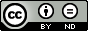 © State of Victoria (Department of Education and Early Childhood Development) 2012.Copyright of this material is reserved to the Crown in the right of the State of . This work is licensed under a Creative Commons Attribution-NoDerivs 3.0 Australia licence (http://creativecommons.org/licenses/by-nd/3.0/au/). You are free use, copy and distribute to anyone in its original form as long as you attribute Higher Education and Skills Group (HESG), Department of Education and Early Childhood Development as the author, and you license any derivative work you make available under the same licence.DisclaimerIn compiling the information contained in and accessed through this resource, the Department of Education and Early Childhood Development (DEECD) has used its best endeavours to ensure that the information is correct and current at the time of publication but takes no responsibility for any error, omission or defect therein.To the extent permitted by law DEECD, its employees, agents and consultants exclude all liability for any loss or damage (including indirect, special or consequential loss or damage) arising from the use of, or reliance on the information contained herein, whether caused or not by any negligent act or omission. If any law prohibits the exclusion of such liability, DEECD limits its liability to the extent permitted by law, for the resupply of the information.Third party sitesThis resource may contain links to third party websites and resources. DEECD is not responsible for the condition or content of these sites or resources as they are not under its control.Third party material linked from this resource is subject to the copyright conditions of the third party. Users will need to consult the copyright notice of the third party sites for conditions of usage.Victorian Purchasing Guide  Version HistorySIB10 Beauty Training Package Victorian Purchasing GuideCONTENTSINTRODUCTION	5What is a Victorian Purchasing Guide?	5Registration	5QUALIFICATIONS	6UNITS OF COMPETENCY AND NOMINAL HOURS	7SAMPLE TRAINING PROGRAMS	9CONTACTS AND LINKS	16GLOSSARY	18INTRODUCTIONWhat is a Victorian Purchasing Guide?The Victorian Purchasing Guide provides information for use by Registered Training Organisations (RTOs) in the provision of Victorian government subsidised training.Specifically the Victorian Purchasing Guide provides the following information related to the delivery of nationally endorsed Training Packages in :The nominal hour range (minimum-maximum) available for each qualification.Nominal hours for each unit of competency within the Training Package.Sample Training ProgramsRegistrationRTOs must be registered by either the Victorian Registration and Qualifications Authority (VRQA) or the Australian Skills Qualification Authority (ASQA) regulatory body to be eligible to issue qualifications and statements of attainment under the Australian Quality Framework (AQF).The VRQA is the regulatory authority for  that registers VET training organisations who provide courses to domestic students only and who only offer training in .To register to provide training to international students and in other Australian states and territories you will need to apply with ASQA. QUALIFICATIONSUNITS OF COMPETENCY AND NOMINAL HOURSRTOs are advised that there is a mapping inside the Training Package that describes the relationship between new units and superseded or replaced units from the previous version of SIB10 Beauty Training Package. Information regarding transition arrangements can be obtained from the state or national VET Regulating Authority (see Contacts and Links section).You must be sure that all training and assessment leading to qualifications or Statements of Attainment from the SIB10 Beauty Training Package is conducted against the Training Package units of competency and complies with the requirements in the assessment guidelines.Listing of the Units of Competency and Nominal HoursSAMPLE TRAINING PROGRAMSA range of Sample Training Plans have been provided to demonstrate the flexibility of qualifications contained in the SIB10 Beauty Training Package Version 1, but are by no means mandatory.CONTACTS AND LINKSGLOSSARYTraining Package VersionDate VPG
ApprovedCommentsSIB10 Beauty Training Package Version 17 June 2011SIB10 Version 2 represents a full review of the WRB04 Beauty Training Package.An ISC upgrade occurred and was released on 12/12/2011.  This Victorian Purchasing Guide reflects these editorial adjustments as outlined in Version 1.2.CodeTitleQualification Nominal Hour RangeQualification Nominal Hour RangeCodeTitleMinimumMaximumSIB20110Certificate II in Retail Make-up and Skin Care385455SIB20210Certificate II in Nail Technology380450SIB30110Certificate III in Beauty Services485735SIB40110Certificate IV in Beauty Therapy8531110SIB50110Diploma of Beauty Therapy12201515SIB50210Diploma of Salon Management385550SIB70110Vocational Graduate Certificate in Intense Pulsed Light and Laser Hair Reduction360360Unit CodeUnit TitleNominal HoursSIBXCCS201AConduct financial transactions25SIBXCCS202AProvide service to clients30SIBXFAS201ADesign and apply make-up40SIBXFAS202ADesign and apply make-up for photography30SIBXPSM501ALead teams in a personal services environment40SIBXPSM502AManage treatment services and sales delivery60SIBXPSM503APromote a personal services business60SIBXRES501AInvestigate new products and services50SIBBBOS401APerform body massage60SIBBBOS402AProvide body treatments70SIBBBOS403APerform aromatherapy massage40SIBBBOS504AApply aromatic plant oil chemistry to beauty treatments20SIBBBOS505ABlend and apply a range of aromatic plant oils for beauty treatments35SIBBBOS506AUse reflexology relaxation techniques in beauty treatments30SIBBCCS301AApply the principles of skin biology to beauty treatments15SIBBCCS302AAdvise on beauty services30SIBBCCS403ARecognise body structures and systems in a beauty therapy context60SIBBCCS404AWork in a skin therapies framework50SIBBCCS405ADevelop treatment plans30SIBBCCS406AUse electricity in beauty therapy treatments20SIBBCCS407AInterpret the chemical composition and physical actions of cosmetic products30SIBBCCS408APromote healthy nutritional options in a beauty therapy context20SIBBFAS201ADemonstrate retail skin care products25SIBBFAS302AProvide lash and brow treatments15SIBBFAS303ADesign and apply remedial camouflage make-up30SIBBFAS404AProvide facial treatments120SIBBFAS405AProvide advanced facial treatments115SIBBHRS301APerform waxing treatments85SIBBHRS502APerform female intimate waxing treatments20SIBBHRS503APerform male intimate waxing treatments20SIBBHRS504AProvide electrolysis treatments145SIBBHRS705AApply intense pulsed light and laser safety protocols35SIBBHRS706ADesign intense pulsed light and laser hair reduction treatment programs25SIBBHRS707AProvide intense pulsed light and laser hair reduction treatments200SIBBNLS201AWork in a nail services framework15SIBBNLS202AProvide manicure and pedicare services30SIBBNLS203AApply ultraviolet gel nail enhancement30SIBBNLS204AApply acrylic nail enhancement35SIBBNLS205AApply nail art15SIBBNLS206AUse electric file equipment for nails30SIBBNLS207AApply advanced nail art15SIBBRES201AResearch and apply beauty industry information20SIBBRES702AInvestigate developments in cosmetic treatments using light or laser systems25SIBBSKS201APierce ears15SIBBSKS302AApply cosmetic tanning products15SIBBSKS503AProvide diathermy treatments50SIBBSKS504ADesign and perform cosmetic tattooing110SIBBSKS505AProvide upper body piercing30SIBBSKS506AApply micro-dermabrasion to improve skin appearance20SIBBSPA501AWork in a spa therapies framework10SIBBSPA502APlan spa programs20SIBBSPA503AProvide spa therapies80SIBBSPA504AProvide stone therapy massage20SIBBSPA505AProvide Indian head massage for relaxation20Occupation /
Work FunctionRetail Beauty ConsultantRetail Beauty ConsultantQualification Title Certificate II in Retail Make-up and Skin CareCertificate II in Retail Make-up and Skin CareQualification CodeSIB20110SIB20110DescriptionThis sample training program would be suitable for a person working in a retail or customer service environment demonstrating and/or selling beauty products and performing general retail functions.This sample training program would be suitable for a person working in a retail or customer service environment demonstrating and/or selling beauty products and performing general retail functions.Unit CodeUnit TitleHoursCoreSIBBFAS201ADemonstrate retail skin care products25SIBXCCS201AConduct financial transactions25SIRXCLM001AOrganise and maintain work areas20SIRXCOM001ACommunicate in the workplace40SIBXFAS201ADesign and apply make-up40SIRXIND001AWork effectively in a retail environment45SIRXMER001AMerchandise products30SIRXOHS001AApply safe working practices20SIRXRPK002ARecommend hair, beauty and cosmetic products and services25SIRXSLS001ASell products and services20ElectivesSIRXMER005ACreate a display35SIBXCCS202AProvide service to clients30SIBBRES201AResearch and apply beauty industry information20SIRXINV001APerform stock control procedures35BSBSUS201AParticipate in environmentally sustainable work practices20Total Hours430Occupation /
Work FunctionNail TechnicianNail TechnicianQualification Title Certificate II in Nail TechnologyCertificate II in Nail TechnologyQualification CodeSIB20210SIB20210DescriptionThis sample training program would be suitable for a person working in the beauty industry providing manicure and pedicure services including the application of gel and acrylic enhancements and nail art.This sample training program would be suitable for a person working in the beauty industry providing manicure and pedicure services including the application of gel and acrylic enhancements and nail art.Unit CodeUnit TitleHoursCoreSIBBNLS201AWork in a nail services framework15SIBBNLS202AProvide manicure and pedicare services30SIBBNLS203AApply ultraviolet gel nail enhancement30SIBBNLS204AApply acrylic nail enhancement35SIBXCCS201AConduct financial transactions25SIBXCCS202AProvide service to clients30SIRXCLM001AOrganise and maintain work areas20SIRXCOM001ACommunicate in the workplace40SIRXIND001AWork effectively in a retail environment45SIRXOHS001AApply safe working practices20ElectivesSIBBNLS207AApply advanced nail art15SIBBNLS205AApply nail art15SIBBNLS206AUse electric file equipment for nails30SIRXCCS002AInteract with customers30SIRXSLS001ASell products and services20Total Hours400Occupation /
Work FunctionBeauty ConsultantBeauty ConsultantQualification Title Certificate III in Beauty ServicesCertificate III in Beauty ServicesQualification CodeSIB30110SIB30110DescriptionThis sample training program would be suitable for a person working as a beauty consultant in a salon or industry providing a range of services including make-up application, demonstrating and selling retail skin care and cosmetic products, waxing and nail technology.This sample training program would be suitable for a person working as a beauty consultant in a salon or industry providing a range of services including make-up application, demonstrating and selling retail skin care and cosmetic products, waxing and nail technology.Unit CodeUnit TitleHoursCoreSIBBCCS301AApply the principles of skin biology to beauty treatments15SIBBRES201AResearch and apply beauty industry information20SIBXCCS201AConduct financial transactions25SIBXCCS202AProvide service to clients30SIRXCLM001AOrganise and maintain work areas20SIRXCOM001ACommunicate in the workplace40SIRXIND001AWork effectively in a retail environment45SIRXOHS001AApply safe working practices20SIRXSLS001ASell products and services20ElectivesGroup A — General BeautySIBBCCS302AAdvise on beauty services30SIBBFAS201ADemonstrate retail skin care products25SIBBFAS302AProvide lash and brow treatments15SIBBHRS301APerform waxing treatments85General Elective UnitsSIBBNLS205AApply nail art15SIBBNLS207AApply advanced nail art15SIBBNLS202AProvide manicure and pedicare services30SIBBSKS302AApply cosmetic tanning products15SIRXRPK002ARecommend hair, beauty and cosmetic products and services25SIBBNLS204AApply acrylic nail enhancement35SIBXFAS201ADesign and apply make-up40Total Hours565Occupation /
Work FunctionBeauty TherapistBeauty TherapistQualification Title Certificate IV in Beauty TherapyCertificate IV in Beauty TherapyQualification CodeSIB40110SIB40110DescriptionThis sample training program would be suitable for a person working as a beauty therapist providing a range of general and specialist treatments and services including the development of client treatment plans.This sample training program would be suitable for a person working as a beauty therapist providing a range of general and specialist treatments and services including the development of client treatment plans.Unit CodeUnit TitleHoursCoreSIBBBOS401APerform body massage60SIBBCCS301AApply the principles of skin biology to beauty treatments15SIBBCCS302AAdvise on beauty services30SIBBCCS403ARecognise body structures and systems in a beauty therapy context60SIBBCCS404AWork in a skin therapies framework50SIBBCCS405ADevelop treatment plans30SIBBFAS302AProvide lash and brow treatments15SIBBFAS404AProvide facial treatments120SIBBHRS301APerform waxing treatments85SIBBNLS201AWork in a nail services framework15SIBBNLS202AProvide manicure and pedicare services30SIBXCCS201AConduct financial transactions25SIBXCCS202AProvide service to clients30SIBXFAS201ADesign and apply make-up40SIRXCOM001ACommunicate in the workplace40SIRXIND001AWork effectively in a retail environment45SIRXOHS001AApply safe working practices20ElectivesSIBBBOS402AProvide body treatments70SIRXMER001AMerchandise products30SIBBFAS405AProvide advanced facial treatments115SIRXMGT001ACoordinate work teams35SIRXSLS004ABuild relationships with customers35SIBBBOS403APerform aromatherapy massage40SIBBCCS408APromote healthy nutritional options in a beauty therapy context20SIBBCCS406AUse electricity in beauty therapy treatments20Total Hours1075Occupation /
Work FunctionSenior Beauty TherapistSenior Beauty TherapistQualification Title Diploma of Beauty TherapyDiploma of Beauty TherapyQualification CodeSIB50110SIB50110DescriptionThis sample training program would be suitable for a person working as a senior beauty therapist in a resort or day spa providing a range of spa and complementary body treatments, beauty advice and services.This sample training program would be suitable for a person working as a senior beauty therapist in a resort or day spa providing a range of spa and complementary body treatments, beauty advice and services.Unit CodeUnit TitleHoursCoreSIBBBOS401APerform body massage60SIBBBOS402AProvide body treatments70SIBBCCS301AApply the principles of skin biology to beauty treatments15SIBBCCS302AAdvise on beauty services30SIBBCCS403ARecognise body structures and systems in a beauty therapy context60SIBBCCS404AWork in a skin therapies framework50SIBBCCS405ADevelop treatment plans30SIBBCCS406AUse electricity in beauty therapy treatments20SIBBCCS407AInterpret the chemical composition and physical actions of cosmetic products30SIBBCCS408APromote healthy nutritional options in a beauty therapy context20SIBBFAS302AProvide lash and brow treatments15SIBBFAS404AProvide facial treatments120SIBBFAS405AProvide advanced facial treatments115SIBBHRS301APerform waxing treatments85SIBBNLS201AWork in a nail services framework15SIBBNLS202AProvide manicure and pedicare services30SIBXCCS201AConduct financial transactions25SIBXCCS202AProvide service to clients30SIRXCOM001ACommunicate in the workplace40SIBXFAS201ADesign and apply make-up40SIRXIND001AWork effectively in a retail environment45SIRXOHS001AApply safe working practices20ElectivesGroup B — ElectrolysisHLTIN402BMaintain infection control standards in office practice settings75SIBBHRS504AProvide electrolysis treatments145General Elective UnitsSIBBHRS502APerform female intimate waxing treatments20SIBBHRS503APerform male intimate waxing treatments20SIBBSPA502APlan spa programs20SIBBSPA504AProvide stone therapy massage20SIBBSKS503AProvide diathermy treatments50SIBBSKS506AApply micro-dermabrasion to improve skin appearance20Total Hours1335Occupation /
Work FunctionBeauty Salon ManagerBeauty Salon ManagerQualification Title Diploma of Salon ManagementDiploma of Salon ManagementQualification CodeSIB50210SIB50210DescriptionThis sample training program would be suitable for a person who owns and/or manages a beauty salon, day spa or resort.This sample training program would be suitable for a person who owns and/or manages a beauty salon, day spa or resort.Unit CodeUnit TitleHoursCoreBSBSUS501ADevelop workplace policy and procedures for sustainability50SIBXPSM501ALead teams in a personal services environment40SIBXPSM502AManage treatment services and sales delivery60SIBXPSM503APromote a personal services business60SIRXHRM001AAdminister human resources policy35SIRXHRM002ARecruit and select personnel35ElectivesBSBSMB404AUndertake small business planning50BSBSMB406AManage small business finances60BSBMGT502BManage people performance70BSBSMB403AMarket the small business50Total Hours510Occupation /
Work FunctionLaser TherapistLaser TherapistQualification Title Vocational Graduate Certificate in Intense Pulsed Light and Laser Hair ReductionVocational Graduate Certificate in Intense Pulsed Light and Laser Hair ReductionQualification CodeSIB70110SIB70110DescriptionThis sample training program would be suitable for a person who has completed a Diploma of Beauty Therapy and who wishes to specialise in IPL and laser treatments.This sample training program would be suitable for a person who has completed a Diploma of Beauty Therapy and who wishes to specialise in IPL and laser treatments.CommentsThis qualification has entry requirements. Please refer to the SIB10 Beauty Training Package.This qualification has entry requirements. Please refer to the SIB10 Beauty Training Package.Unit CodeUnit TitleHoursCoreHLTIN402BMaintain infection control standards in office practice settings75SIBBHRS705AApply intense pulsed light and laser safety protocols35SIBBHRS706ADesign intense pulsed light and laser hair reduction treatment programs25SIBBHRS707AProvide intense pulsed light and laser hair reduction treatments 200SIBBRES702AInvestigate developments in cosmetic treatments using light or laser systems25Total Hours360Industry Skills Council (ISC)Industry Skills Council (ISC)Industry Skills Council (ISC)Service Skills AustraliaThis ISC is responsible for developing this SIB10 Beauty Training Package Version 1 and can be contacted for further information.  You can also source copies of the Training Package and support material.Level 10, 171 Clarence StreetSydney NSW 2000info@serviceskills.com.auwww.serviceskills.com.auNational Register for VET in National Register for VET in National Register for VET in Training.gov.au (TGA)TGA is the Australian governments’ official National Register of information on Training Packages, qualifications, courses, units of competency and RTOs.training.gov.auAustralian GovernmentAustralian GovernmentAustralian GovernmentThe Department of Education, Employment and Workplace Relations (DEEWR)DEEWR provides a range of services and resources to assist in delivery of Training Packages. Search the DEEWR website for links to a range of relevant resources and publications.www.deewr.gov.au State GovernmentState GovernmentState GovernmentDepartment of Education and Early Childhood DevelopmentHigher Education and Skills GroupHigher Education and Skills Group is responsible for funding and the implementation of Vocational Education and Training (VET) in , including Apprenticeships and Traineeships.General information:www.skills.vic.gov.auApproved Training Schemes:http://www.skills.vic.gov.au/corporate/publications/brochures-and-fact-sheets/apprenticeships-and-traineeships-in-victoria-industry-guidesCurriculum Maintenance Manager (CMM)Curriculum Maintenance Manager (CMM)Curriculum Maintenance Manager (CMM)Wholesale, Retail and Personal Services (WRAPS)The CMM service is provided by Executive Officers located within Victorian TAFE institutes on behalf of Skills Victoria.Maree PolglaiseVictoria UniversityPO Box 14428, Melbourne VIC 8001(03) 9919-5326(03) 9919-5274Maree.Polglaise@vu.edu.au State VET Regulatory AuthorityState VET Regulatory AuthorityState VET Regulatory AuthorityVictorian Registration and Qualifications Authority (VRQA)The VRQA is a statutory authority responsible for the registration of education and training providers in  to ensure the delivery of quality education and training.www.vrqa.vic.gov.auPhone: (03) 9637-2806National VET Regulatory AuthorityNational VET Regulatory AuthorityNational VET Regulatory AuthorityAustralian Skills Quality Authority (ASQA)ASQA is the national regulator for ’s VET sector vocational education and training sector. ASQA regulates courses and training providers to ensure nationally approved quality standards are met.www.asqa.gov.auInfo line: 1300-701-801CodeNationally endorsed Training Package qualification code.TitleNationally endorsed Training Package qualification title.Unit CodeNationally endorsed Training Package unit code.Unit TitleNationally endorsed Training Package unit title.Nominal HoursThe anticipated hours of supervised learning or training deemed necessary to conduct training and assessment activities associated with the program of study.  These hours are determined by the Victorian State Training Authority. Nominal hours may vary for a qualification depending on the units of competency selected.  Scope of RegistrationScope of registration specifies the AQF qualifications and/or units of competency the training organisation is registered to issue and the industry training and/or assessment services it is registered to provide.